2022年广汽本田梦想童行-儿童道路安全公益行广 告 主：广汽本田所属行业：汽车行业执行时间：2022.06.01-12.31参选类别：公益营销类营销背景广汽本田一直秉持“为了所有人的安全”的理念，以构筑“零事故”社会为愿景，为实现每个人对幸福生活的梦想以及自由移动的喜悦而不懈努力。并以“教育一个孩子、带动一个家庭、影响整个社会”为目标，持续深耕儿童道路安全教育。自2015年起，广汽本田持续8年通过小孩子视角产出内容，并把安全教育基地拓展至全国多地，多维度激发更多的亲子家庭的正面反馈，提高其道路安全意识，助力推动和谐交通环境。营销目标广汽本田儿童道路安全普及完成覆盖全国区域最后版图，全年目标开展课堂300场，直接参与人数3万+人次，总传播量8千万+。策略与创意广汽本田凝聚多方力量，携手交管部门、中汽中心及“联合国道路十年行动”等权威方，依托多元渠道，打造多点式常态化教学模式，强化安全资源共享扩散。通过权威行业媒体及跨界大号等多样化传播手段，组建高质量、强流量的媒体传播矩阵，借势热点话题传播，持续贡献企业致力于安全的社会责任形象。创意施策：开展区域共创体验课堂“梦想童行”特约店体系强化多元常态化宣教阵地矩阵建设执行过程/媒体表现执行内容：1.开展东北重点区域共创体验课堂面向东北区域典型路况小学开展官方共创课堂，通过“1线下课堂+3线上直播”的创新形式强化多方深度参与建设校园交通安全教育基地，联合中汽、交警、媒体、广本、校方等多方开展儿童交通安全主题沙龙分享；同时联合NGO机构，因地制宜定制百场儿童交通安全课堂。2.特约店体系强化，建设特约店教室建设首批2家“梦想童行”明星特约店教室，打造多功能常态化道路安全教学空间（科普教学区+寓教于乐互动体验区），进一步将道路安全科普教育融入特约店日常。联合中汽、交警等举办揭牌仪式，两店双向连线同步开展，行业媒体、车主家庭深度参与并创新亲子互动教学模式；同步首发创新儿童安全教育形象大片，特约店教室介绍及五年儿童道理安全教育成果总结；并全国200家特约店联动，开展“六一”梦想童行道路安全主题活动，为更多家庭带来交通安全科普。3.多元常态宣教阵地建设联合交管部门在广州核心商圈打造交通安全体验基地，并升级市级儿童公园宣教基地设施，有效推进日常向更广泛群体普及。2022年广汽本田梦想童行儿童道路安全 形象大片链接：https://www.bilibili.com/video/BV1jT411o7VU/?vd_source=571cbeb85046dd9e9ed9530f9e74cebe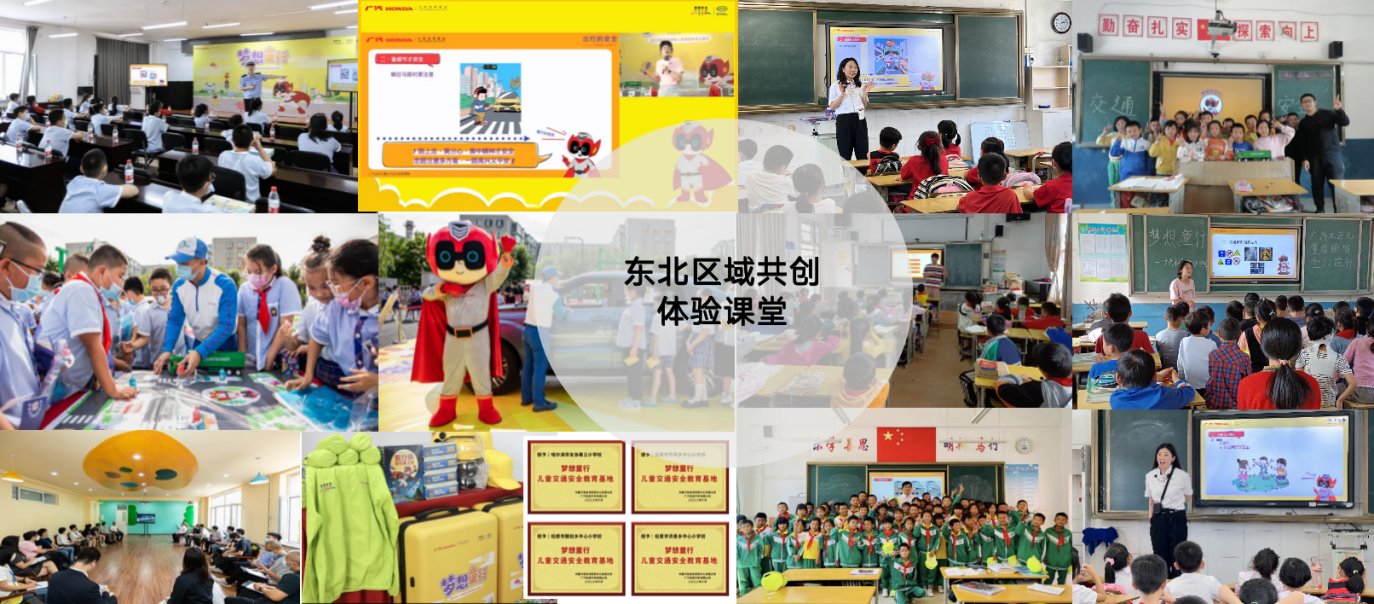 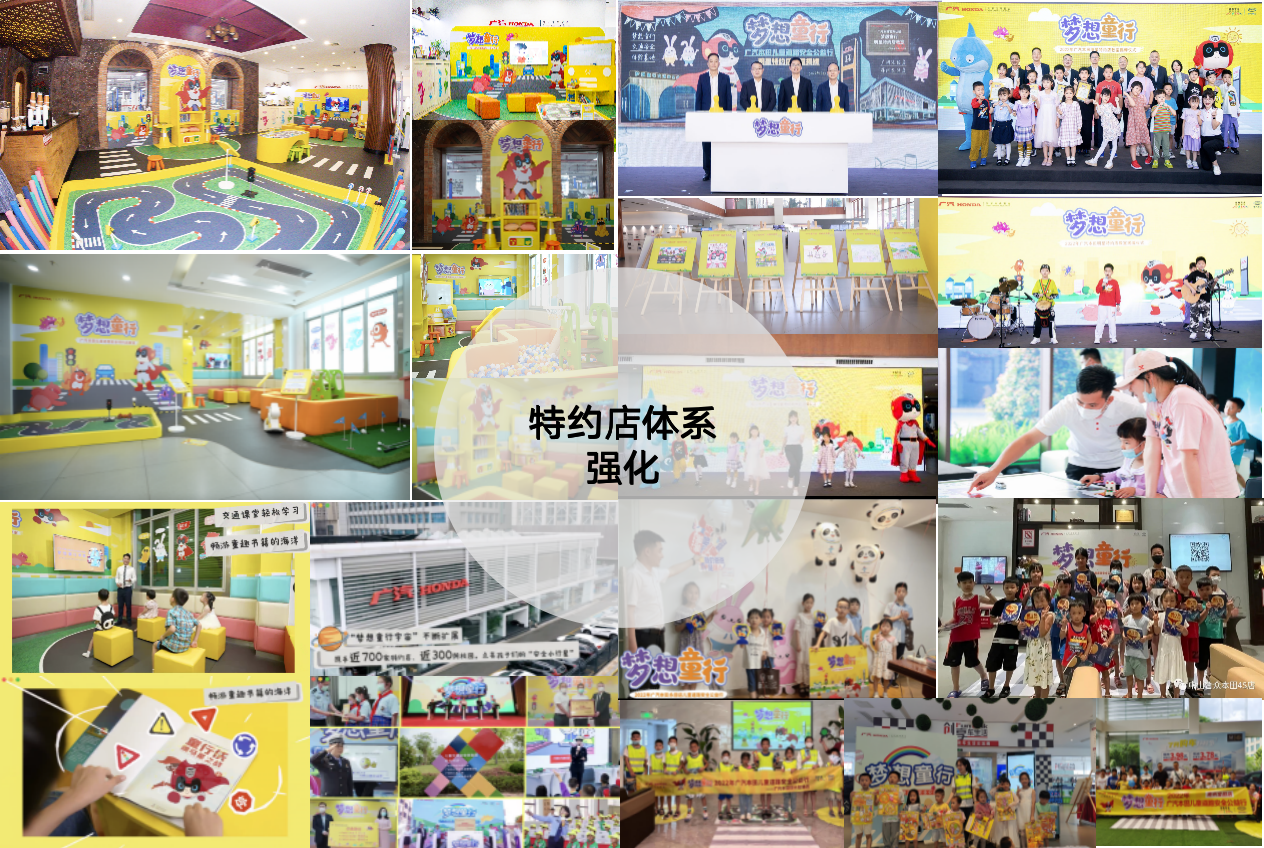 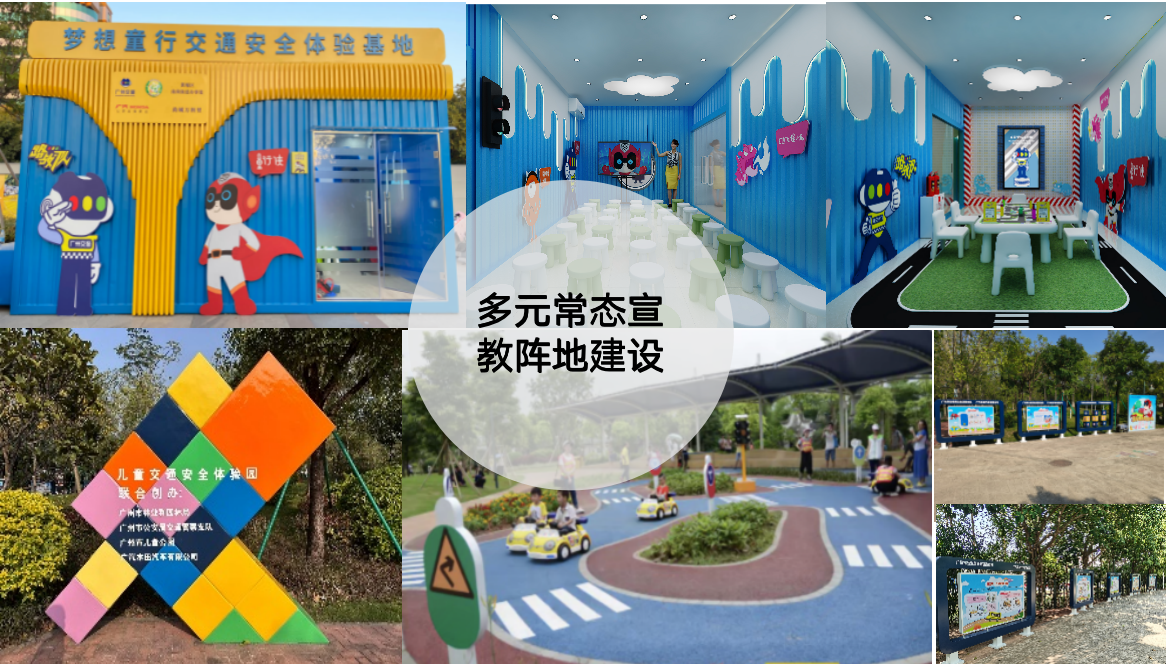 媒体传播：通过权威行业媒体及跨界大号等多样化传播手段，组建高质量、强流量的媒体传播矩阵，借势热点话题传播，强化广本安全形象影响力。1、小红书官方引流+KOL+KOC矩阵式传播，借助亲子类、生活类达人影响力，深化童行IP资产影响力及可视化。2、主流门户网易新闻安全专题合作，权威媒体平台+专家+受益群体代表联合发声，整体公益形象聚合式传播，增强广本安全品牌资产及形象曝光。3、借势母亲节、儿童节等节点，补强项目热度。4、百家行业媒体深度参与活动，产出优质原创内容。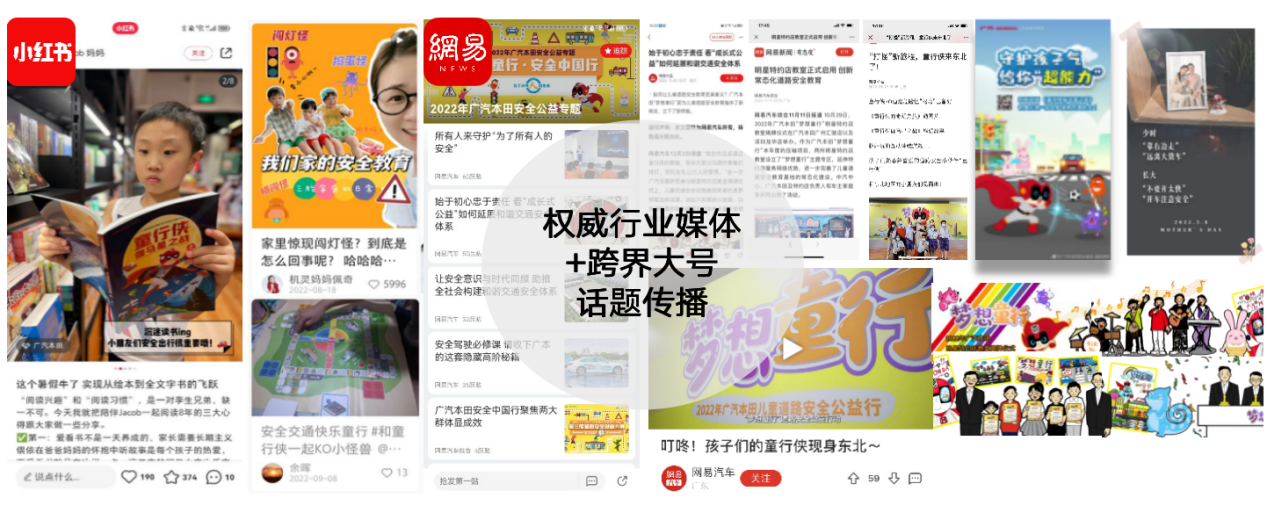 营销效果与市场反馈全年覆盖200家广汽本田特约店及75所小学，共开展336场安全课堂多点式建设交通安全体验基地7个（东北小学4个、特约店教室2个、广州商圈1个、儿童公园1个）直接参与人数37,000+广告曝光及总阅读量81,460,000+人次（小红书KOL合作传播量1,200万；网易安全公益专题合作1,218万；权威媒体原创内容阅读量5,124万；官方话题传播604万）2022年企业品牌“安全”形象排名NO.1传播数据来源：小红书APP官方、网易新闻官方、广汽本田官方自媒体（双微一抖）等。企业品牌形象排名来源：2022年企业品牌调研,各品牌安全形象来源、最致力于汽车安全的品牌。